Spellings 11.6.21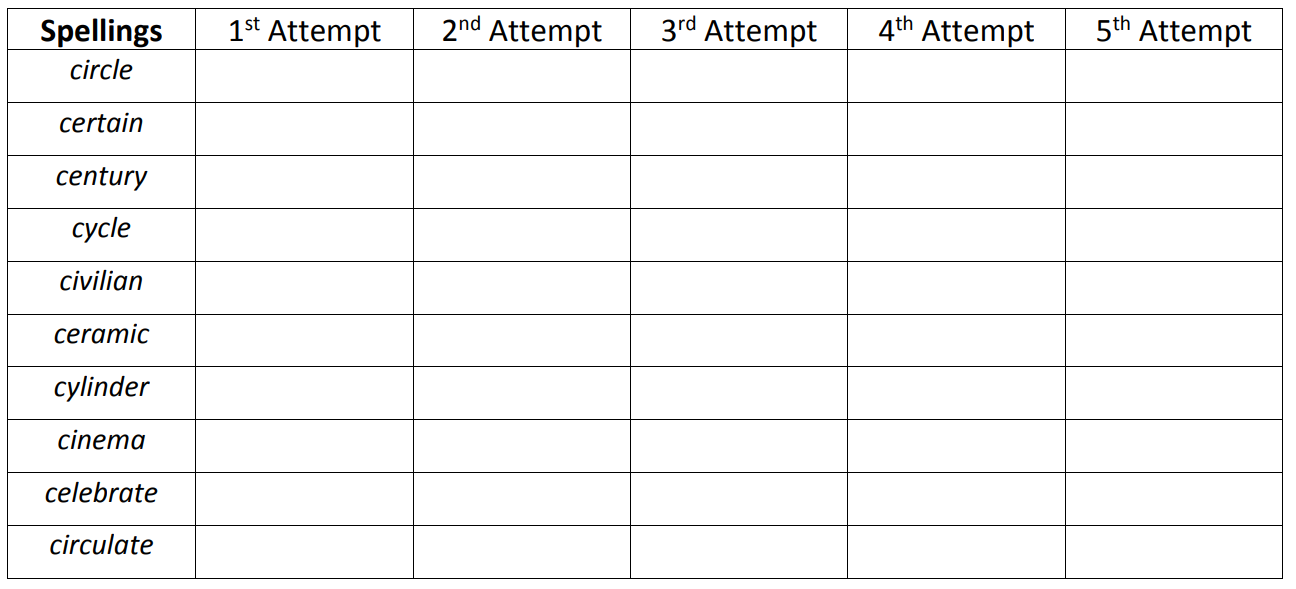 